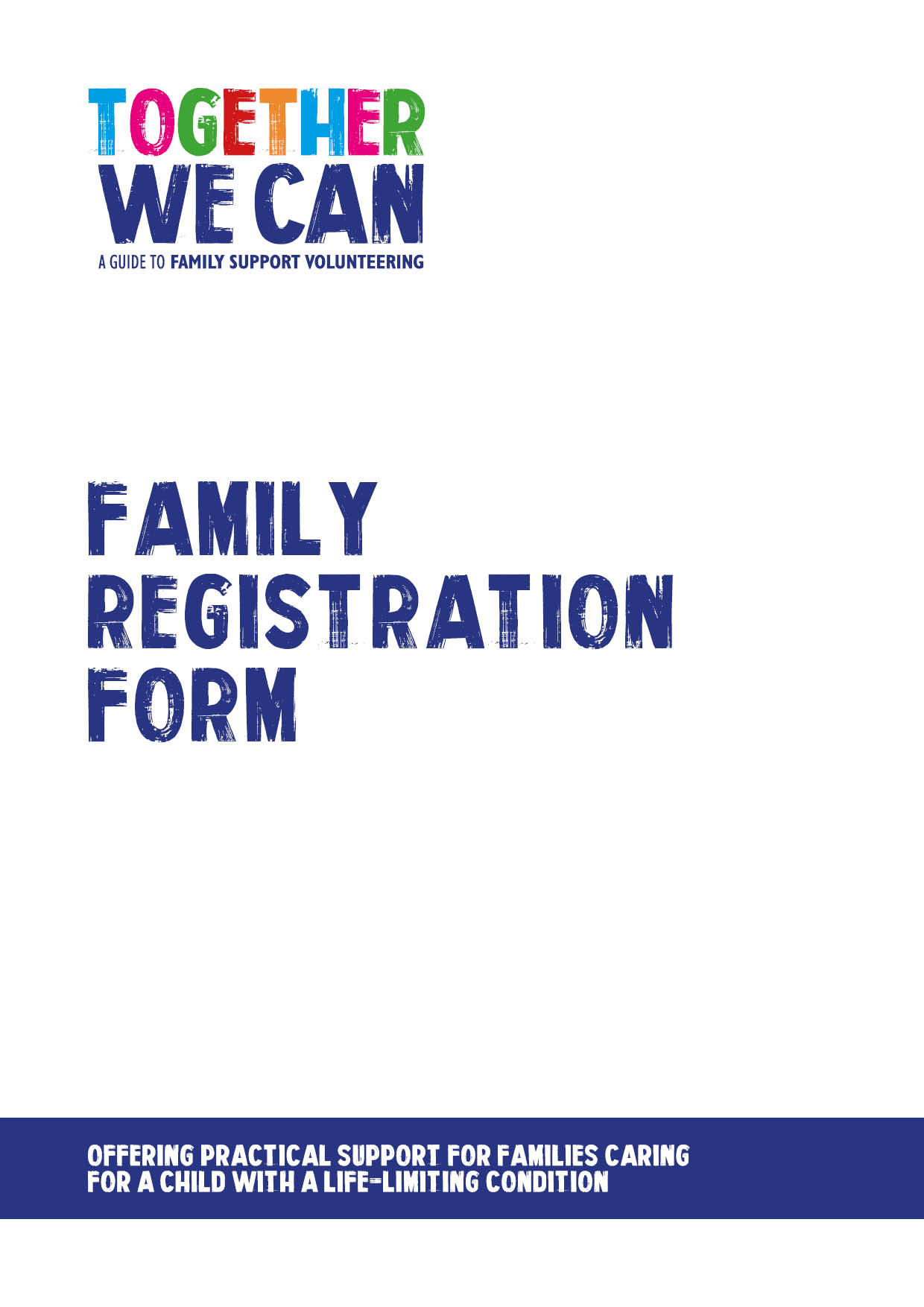 Family registration form: Volunteer support for families in the community[You will want to give some thought to how you would like families to complete this form – will you send it out to them by post to complete and return to you or would you like a member of staff to go through it in person with them? Some questions and wording may need adjusting accordingly.]You may have been asked by [name of organisation] if you would like some extra support in your home from a trained and appropriately skilled volunteer. Volunteers can be a valuable source of practical help and social support. They can help in a number of practical ways like housework, gardening, cooking, helping siblings with homework and supporting them by taking them out. They may also be able to offer companionship by being someone who can visit, listen and chat. We want to make sure that volunteers can respond to the real needs of individual families. The aim of this form is to find out from you what sort of volunteer support might be helpful to you.All information that you give us is confidential and will only be used for the purposes of developing a new service. If you would like to know more please contact [named person in organisation] who will be happy to discuss in more detail.Thank you for taking time to complete the formName of ServiceName of ServiceName of ServiceName of ServiceName of ServiceName of ServiceName of ServiceName of ServiceName of ServiceName of ServiceName of Service1.Please tell us a little about yourselfPlease tell us a little about yourselfPlease tell us a little about yourselfPlease tell us a little about yourselfPlease tell us a little about yourselfPlease tell us a little about yourselfPlease tell us a little about yourselfPlease tell us a little about yourselfPlease tell us a little about yourselfPlease tell us a little about yourselfDo you have a child or young person currently receiving care?If so what age is the child/young person?Do you have a child or young person currently receiving care?If so what age is the child/young person?Do you have a child or young person currently receiving care?If so what age is the child/young person?Do you have a child or young person currently receiving care?If so what age is the child/young person?Do you have a child or young person currently receiving care?If so what age is the child/young person?Do you have a child or young person currently receiving care?If so what age is the child/young person?Do you have a child or young person currently receiving care?If so what age is the child/young person?Do you have a child or young person currently receiving care?If so what age is the child/young person?Do you have a child or young person currently receiving care?If so what age is the child/young person?Do you have a child or young person currently receiving care?If so what age is the child/young person?If not are you a bereaved family?If not are you a bereaved family?If not are you a bereaved family?If not are you a bereaved family?If not are you a bereaved family?If not are you a bereaved family?If not are you a bereaved family?If not are you a bereaved family?If not are you a bereaved family?If not are you a bereaved family?Now many other children do you have?Now many other children do you have?Now many other children do you have?Now many other children do you have?Now many other children do you have?Now many other children do you have?Now many other children do you have?Now many other children do you have?Now many other children do you have?Now many other children do you have?What ages are they?What ages are they?What ages are they?What ages are they?What ages are they?What ages are they?What ages are they?What ages are they?What ages are they?What ages are they?Do you have a good network of family and friends close by?Do you have a good network of family and friends close by?Do you have a good network of family and friends close by?Do you have a good network of family and friends close by?Do you have a good network of family and friends close by?Do you have a good network of family and friends close by?Do you have a good network of family and friends close by?Do you have a good network of family and friends close by?Do you have a good network of family and friends close by?Do you have a good network of family and friends close by?2.How much practical support do you have at home at the moment?How much practical support do you have at home at the moment?How much practical support do you have at home at the moment?How much practical support do you have at home at the moment?How much practical support do you have at home at the moment?How much practical support do you have at home at the moment?How much practical support do you have at home at the moment?How much practical support do you have at home at the moment?How much practical support do you have at home at the moment?How much practical support do you have at home at the moment?Lots of supportLots of supportA reasonable amountA reasonable amountA reasonable amountVery littleVery littleNoneNoneNone3. Would you find it helpful to have practical support at home from a volunteer?Would you find it helpful to have practical support at home from a volunteer?Would you find it helpful to have practical support at home from a volunteer?Would you find it helpful to have practical support at home from a volunteer?Would you find it helpful to have practical support at home from a volunteer?Would you find it helpful to have practical support at home from a volunteer?Would you find it helpful to have practical support at home from a volunteer?Would you find it helpful to have practical support at home from a volunteer?YN4a Below are some ideas drawn from support already offered to families in some services. Please select the help that you might find most useful. (You can tick as many as you like).Below are some ideas drawn from support already offered to families in some services. Please select the help that you might find most useful. (You can tick as many as you like).Below are some ideas drawn from support already offered to families in some services. Please select the help that you might find most useful. (You can tick as many as you like).Below are some ideas drawn from support already offered to families in some services. Please select the help that you might find most useful. (You can tick as many as you like).Below are some ideas drawn from support already offered to families in some services. Please select the help that you might find most useful. (You can tick as many as you like).Below are some ideas drawn from support already offered to families in some services. Please select the help that you might find most useful. (You can tick as many as you like).Below are some ideas drawn from support already offered to families in some services. Please select the help that you might find most useful. (You can tick as many as you like).Below are some ideas drawn from support already offered to families in some services. Please select the help that you might find most useful. (You can tick as many as you like).Below are some ideas drawn from support already offered to families in some services. Please select the help that you might find most useful. (You can tick as many as you like).Below are some ideas drawn from support already offered to families in some services. Please select the help that you might find most useful. (You can tick as many as you like).ShoppingShoppingShoppingHelping siblings with homeworkHelping siblings with homeworkHelping siblings with homeworkHelping siblings with homeworkHelping siblings with homeworkIroningIroningIroningPlaying activities with siblings Playing activities with siblings Playing activities with siblings Playing activities with siblings Playing activities with siblings HouseworkHouseworkHouseworkTaking siblings to/from schoolTaking siblings to/from schoolTaking siblings to/from schoolTaking siblings to/from schoolTaking siblings to/from schoolCookingCookingCookingHelping with social outingsHelping with social outingsHelping with social outingsHelping with social outingsHelping with social outingsGardeningGardeningGardeningSignposting to advice on financeSignposting to advice on financeSignposting to advice on financeSignposting to advice on financeSignposting to advice on financeDriving to appointmentsDriving to appointmentsDriving to appointmentsSupporting you at appointmentsSupporting you at appointmentsSupporting you at appointmentsSupporting you at appointmentsSupporting you at appointmentsCollecting prescriptionsCollecting prescriptionsCollecting prescriptionsHelping to find local support for you and your familyHelping to find local support for you and your familyHelping to find local support for you and your familyHelping to find local support for you and your familyHelping to find local support for you and your familyDog walking/pet careDog walking/pet careDog walking/pet careHelping with ITHelping with ITHelping with ITHelping with ITHelping with ITSomeone for you to talk toSomeone for you to talk toSomeone for you to talk toSharing hobbiesSharing hobbiesSharing hobbiesSharing hobbiesSharing hobbies5. Is there anything else that we have not thought of that could help?Is there anything else that we have not thought of that could help?Is there anything else that we have not thought of that could help?Is there anything else that we have not thought of that could help?Is there anything else that we have not thought of that could help?Is there anything else that we have not thought of that could help?Is there anything else that we have not thought of that could help?Is there anything else that we have not thought of that could help?Is there anything else that we have not thought of that could help?Is there anything else that we have not thought of that could help?6.How often would this type of support be helpful(Please tick)How often would this type of support be helpful(Please tick)How often would this type of support be helpful(Please tick)How often would this type of support be helpful(Please tick)How often would this type of support be helpful(Please tick)How often would this type of support be helpful(Please tick)How often would this type of support be helpful(Please tick)How often would this type of support be helpful(Please tick)How often would this type of support be helpful(Please tick)How often would this type of support be helpful(Please tick)WeeklyFortnightlyFortnightlyFortnightlyMonthlyMonthlyOccasionally as neededOccasionally as neededOccasionally as neededOccasionally as needed